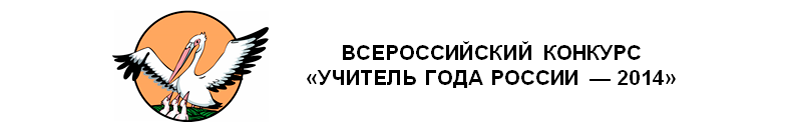 Эссе«Человек, который повлиял на выбор моей профессии»Лагушина Татьяна Александровна, учитель технологииМБОУ «Гимназия №32» города КурганаНе надо ему выглядеть лучше, чем он есть,Не надо стараться утвердить себя на земле: всё, что он делал уверенно, потому что не толькособственный опыт – наследственный инстинкт учителя,прирожденное чувство школы.С.Л. СоловейчикКаждый человек приходит в нашу жизнь для того, чтобы чему – то научить, чтобы вместе с тобой пройти определенный опыт и выучить урок, который предназначен каждому из нас для личного развития.А есть ли такой человек, который повлиял на выбор моей профессии?Безусловно, есть. В моей жизни существует человек, который направил и вдохновил, поддержал и создал все условия, чтобы я стала успешной и осознанно выбрала своё будущее.  Из поколения в поколения члены нашей семьи как эстафету передавали гордое знамя учительской профессии. Они преподавали разные предметы: русский язык, английский язык, историю, но их всех объединяли профессионализм, стремление к творчеству, требовательность, желание отдавать сердце детям.Начало нашей педагогической династии было положено моим отцом - Мицкович Александром  Вениаминовичем.Мой папа – учитель физической культуры. Он с детства мечтал стать педагогом,  искренне верил своему первому тренеру. За свою педагогическую деятельность папа получил много грамот, благодарностей, медалей. А смысл жизни учителя, радости, итоги его труда в том, какими станут его ученики. А их много! Как он радуется встречам с ними! Именно папа научил меня восхищаться учительским трудом.Самые яркие воспоминания, сохранившееся из моего детства, – это постоянные подготовки папы к урокам, соревнованиям, педсоветам. Несмотря на трудности, мне всегда хотелось быть похожей на него. Мне нравилось, когда он рассказывал интересные истории, которые происходили у него в школе. Я гордилась своим отцом.  Как приветствовали  его ученики и выпускники! Когда  я заходила к папе на урок, то я всегда видела его в окружении ребят. Они не отпускали его, значит, им было интересно вместе. Но  папа  умело сочетал строгость и доброту, откровенность и осторожность. Перелистывая страницы своего детства, вспоминаю: папа всегда просил меня помочь в оформлении кабинета, стендов, изготовлении подарков, так как я хорошо рисовала и печатала, любила мастерить что – то своими руками. Так почему же я стала учителем? Отвечая  на этот вопрос, я вспоминаю свои школьные годы. Наверное, когда я выбирала свою будущую  профессию, я ориентировалась на тех людей, которые меня окружали, чей опыт и умения вызывали у меня восхищение: это Мицкович Александр Вениаминович, Шварц Елена Владимировна,  Добрынина Майя Николаевна, Скородумова Светлана Тимофеевна, Байтингер Галина Анатольевна.И уже после окончания школы  моя мечта стать учителем осуществилась.В 2009 году я поступила в Курганский государственный университет на педагогический факультет, на специальность «Технология и предпринимательство». Судьба подарила мне счастливую возможность учиться у талантливых, творческих, влюбленных в свое дело педагогов. Алексеене Елена Петровна, Медведевских Валентина Степановна, Федосимов Геннадий Михайлович. Каждый из них внёс свой вклад в моё становление. Трудно было? Да. Но не отступала я,  потому что рядом со мной были мои родители.  - Это твоё, твой путь! – пытался развеять мои сомнения отец.После окончания вуза во мне ещё больше укрепилось желание делиться полученными знаниями и умениями. Именно это желание привело меня в школу.1 сентября 2015 года. Это был первый рабочий день в школе. Первая линейка, когда я уже не ученица, а учитель – классный руководитель. С каким трепетом и волнением переступала я порог школы. Впервые я встретила 23 любопытных взгляда, направленных на меня. В каждом ребёнке я увидела  личность, которую надо развивать и уважать. С самого начала работы в школе я поняла, что особое место занимает  учитель. В душе каждого ученика я стараюсь оставить свой след. А порой найти нужные слова не так уж и просто. Именно в этом заключается мастерство  учителя – найти подход к каждому ребёнку.Стремительно мчится время. Всё вокруг  нас меняется ежеминутно, и учителю постоянно нужно быть в курсе последних событий. Именно школьные уроки дают мне безграничные возможности для творчества. Нужно делать завтра лучше, чем сегодня. На уроке,  смотря в глаза своих учеников, у меня появляются новые идеи для совершенствования своих знаний. «Если каждый будет себя совершенствовать, то и весь мир будет лучше». Ведь современный учитель никогда не останавливается на достигнутом.Часто вспоминаю слова великого В.А. Сухомлинского: «Учитель готовится к хорошему уроку всю жизнь.…И чтобы дать ученикам искорку знаний, учителю надо впитать целое море света». Учитель должен мечтать, быть самым востребованным, самым лучшим и эту же мечту поселить в душе своих учеников. Что может быть причиной стремления к наилучшим результатам? Может быть, чей – то личный пример?Моя семья дала мне «корни», которыми я проросла в эту профессию.  Именно они поверили в меня,  в мое желание стать учителем. Когда я встречаю близких людей, я начинаю ощущать силу своей души, раскрывающую во мне дремлющие  чувства, которые вырываются в окружающий мир, озаряя  его ярким светом и наполняя любовью. Каждый человек – это учитель, пришедший в твою жизнь для того, чтобы помочь открыть истину и осуществить свое предназначение. Я горжусь тем, что я являюсь продолжателем учительской династии, я развиваю  дело моих родных, которому они посвятили большой отрезок своей жизни, а кто – то и всю жизнь. 